Additional fileUsing ante-natal clinic prevalence data to monitor temporal changes in malaria incidence in a humanitarian setting in the Democratic Republic of Congo Joel Hellewell1^ (j.hellewell14@imperial.ac.uk), Patrick Walker1 (patrick.walker06@imperial.ac.uk), Azra Ghani1 (a.ghani@imperial.ac.uk), Bhargavi Rao2* (bhargavi.rao@london.msf.org), Thomas S. Churcher1* (thomas.churcher@imperial.ac.uk)1 MRC Centre for Outbreak Analysis and Modelling, Imperial College London, London, United Kingdom. 2 Manson Unit, Médecins Sans Frontières (Operational Centre Amsterdam), London, United Kingdon. ^Corresponding author*T.C. and B.R. are shared last authorshipTable S1: A table of the values for 4 different information criterion when fitting VAR models with different lag orders. In the manuscript AIC is used to choose a lag order of 3. Below the DLNM model “NENL” is fit to different lag orders to show how the choice of lag order affects the results presented in the manuscript. Figure S2: A copy of Figure 4 when using 1 month of previous data on the clinical incidence in under 5s to predict future ANC prevalence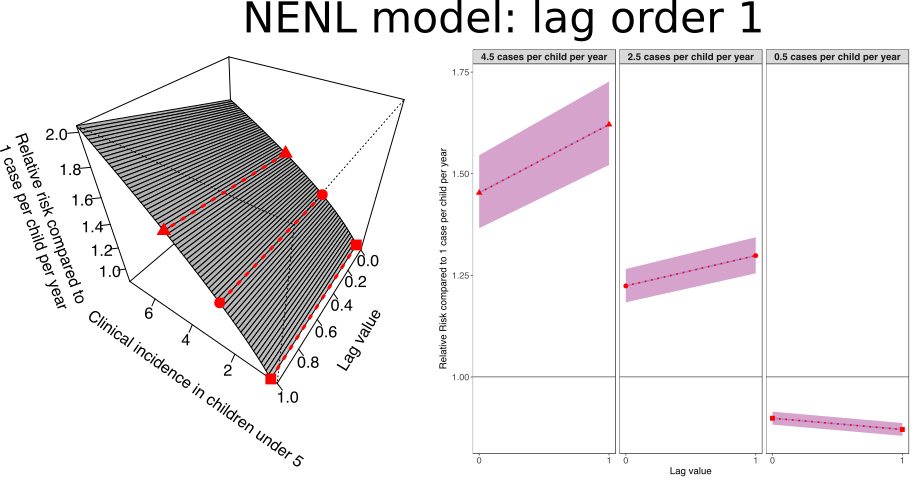 Figure S3: A copy of Figure 4 when using 2 months of previous data on the clinical incidence in under 5s to predict future ANC prevalence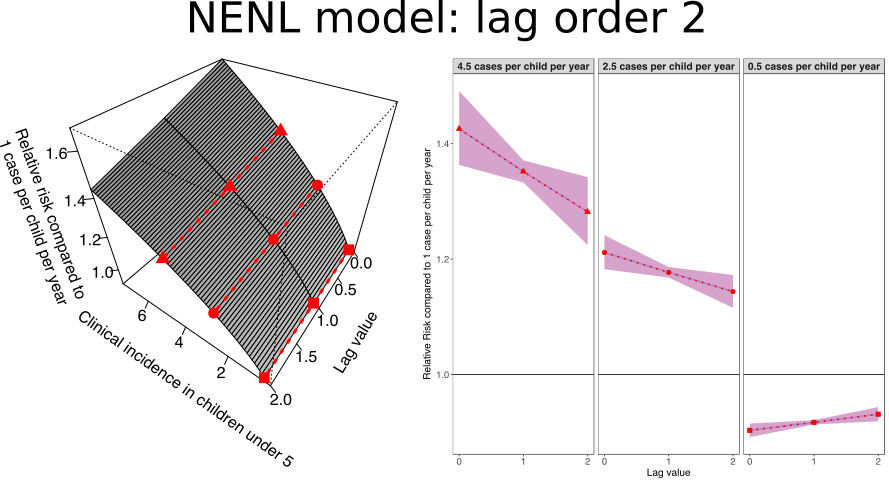 Figure S4: A copy of Figure 4 when using 4 months of previous data on the clinical incidence in under 5s to predict future ANC prevalence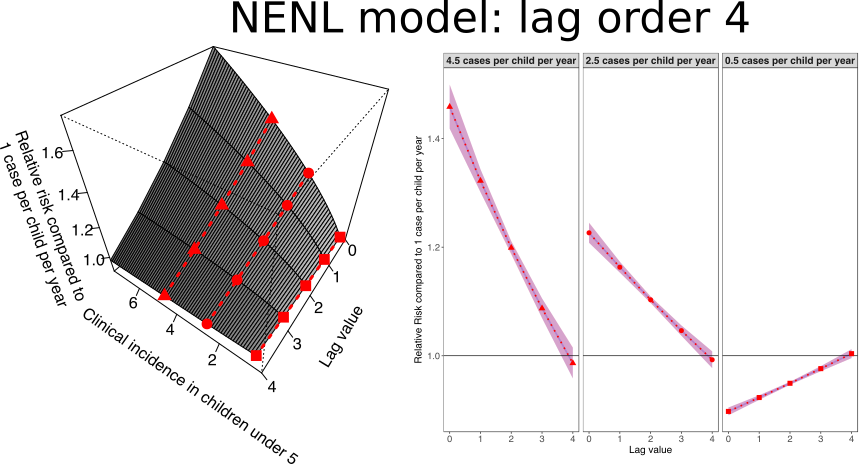 Figure S5: A copy of figure 4 using the NELL model with maximum lag value of 3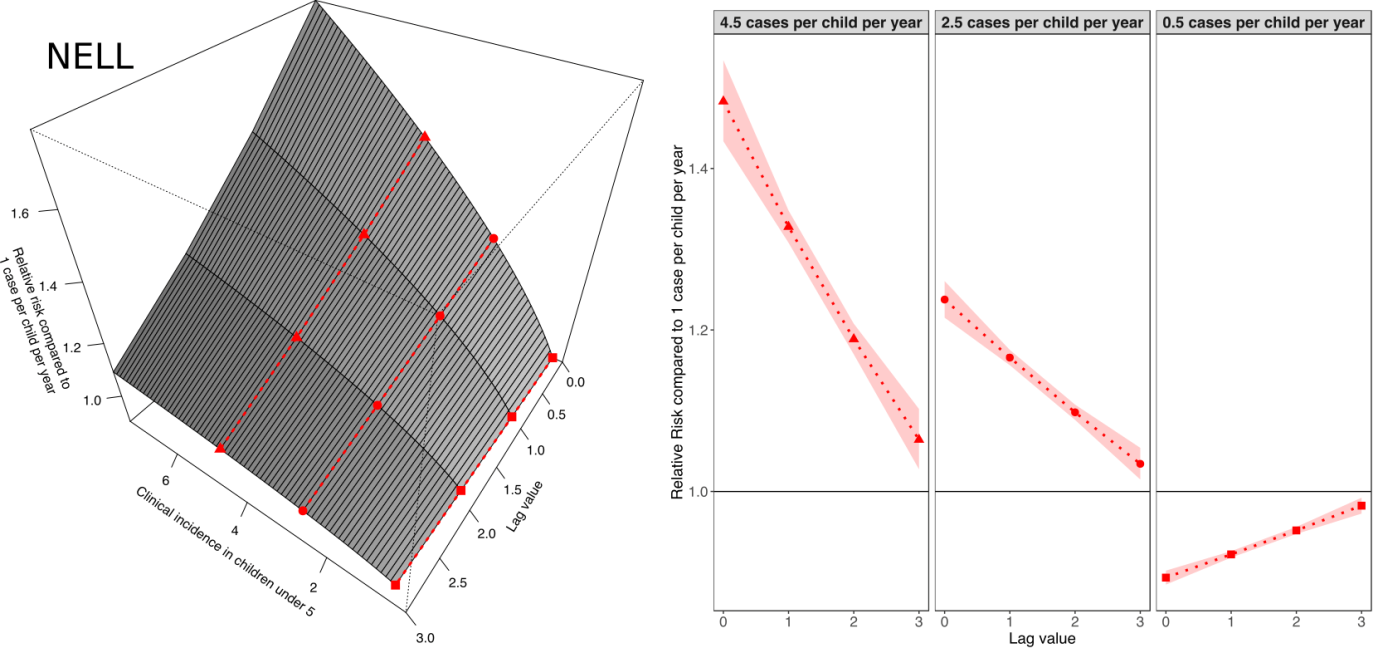 Lag order = 1Lag order = 2Lag order = 3Lag order = 4Akaike information criterion (AIC)-6.53649-6.55116-6.58123-6.57792Bayesian information criterion (BIC)-6.33772-6.33085-6.29626-6.232539Final prediction error (FPE)0.001450.001430.0013870.001392Schwarz criterion (SC)-6.09881-6.05512-6.02684-5.96516